Chester’s Fairground ActivitiesTask 1:Can you design a front cover for the book ‘Chester’s Fairground’? – Think about what the title makes you think of, what do you think the book will be about? Who is Chester?Task 2:Read the books blurb –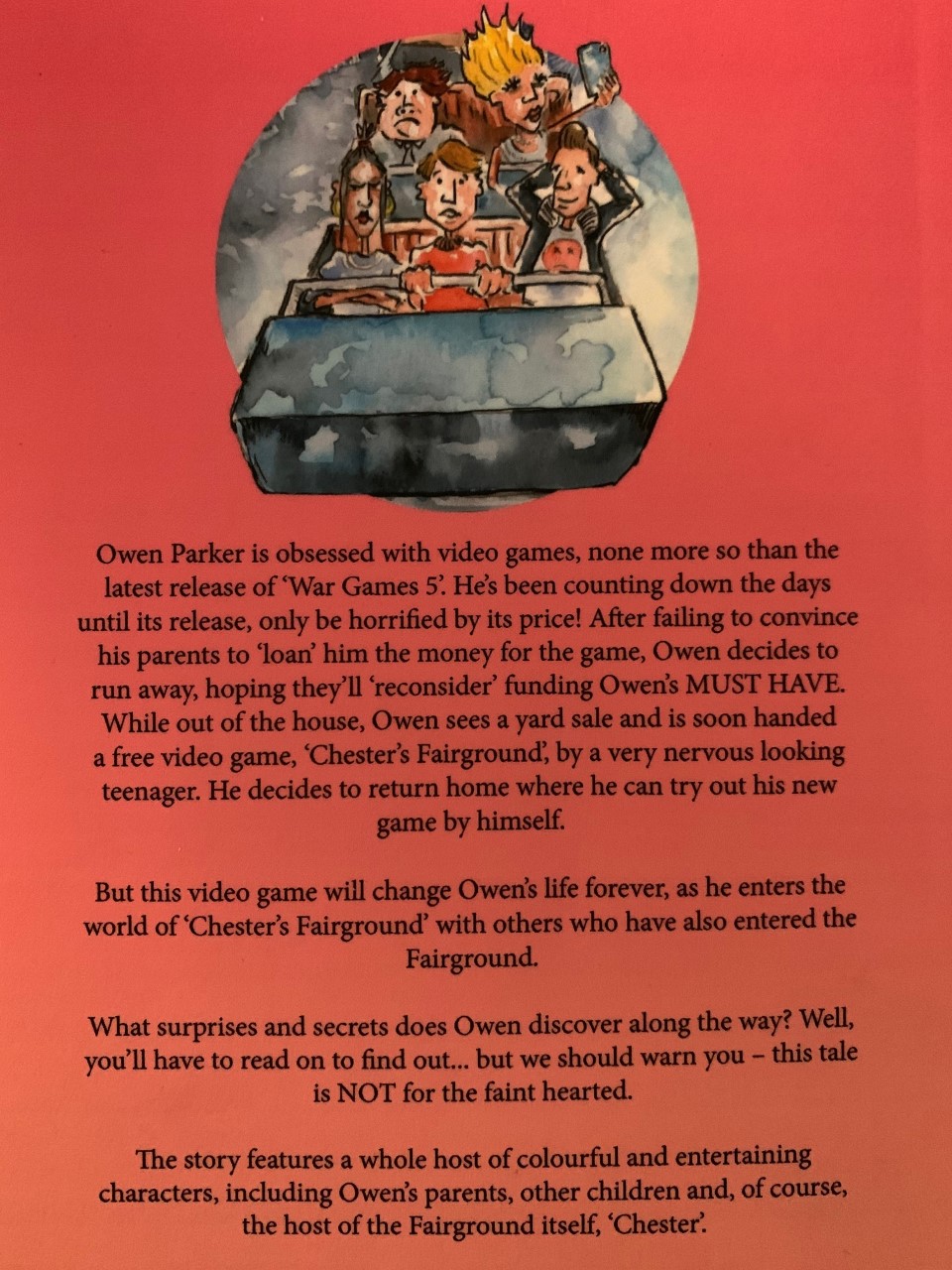 Can you write a few sentences explaining what you think might happen to Owen?______________________________________________________________________________________________________________________________________________________________________________________________________________________________________________________________________________________________________________________________________________________________Task 3:Meet the characters –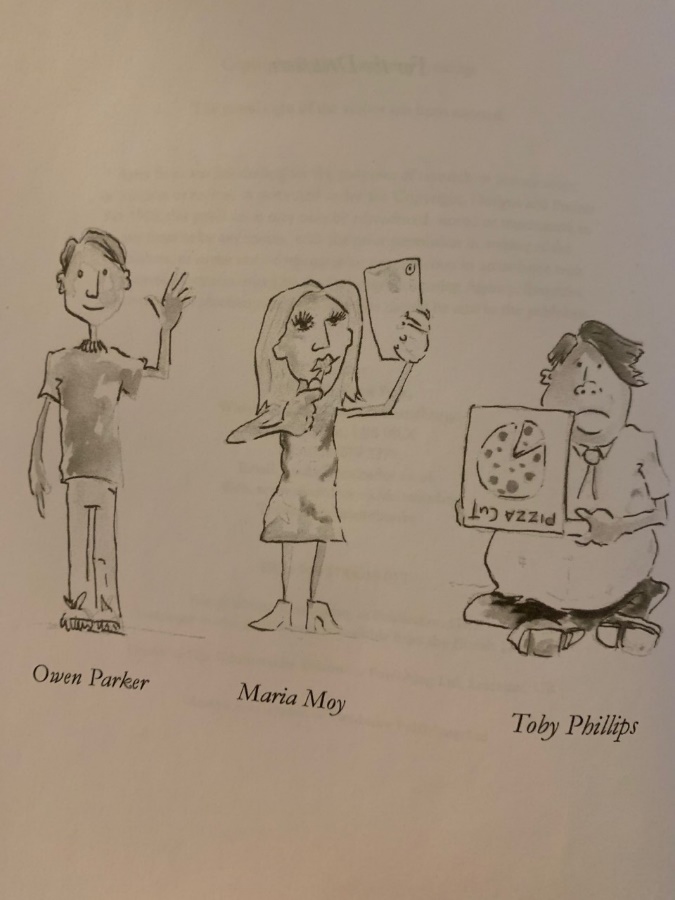 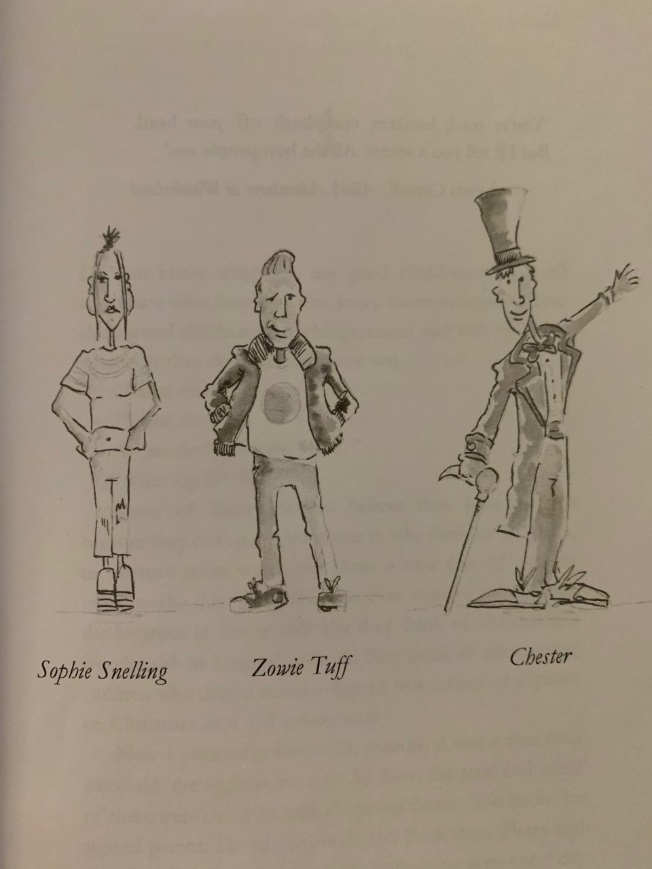 Based on the look/names of the characters, can you write what you think their personalities will be like?Owen Parker - ____________________________________________________________________________________________________Maria Moy - ____________________________________________________________________________________________________Toby Phillips - ____________________________________________________________________________________________________Sophie Snelling - ____________________________________________________________________________________________________Zowie Tuff - ____________________________________________________________________________________________________Chester - ____________________________________________________________________________________________________Chapter 1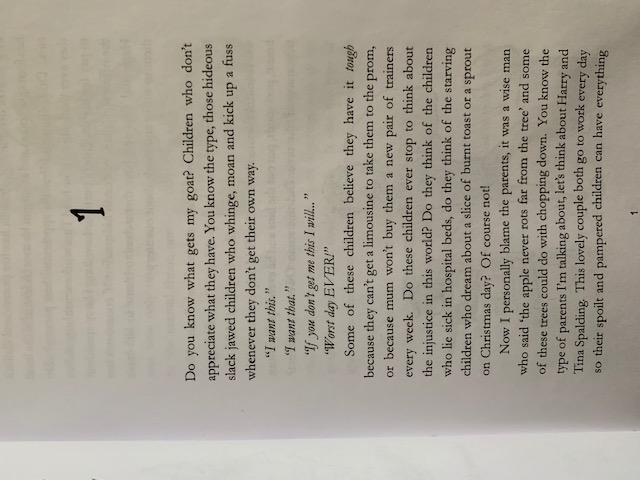 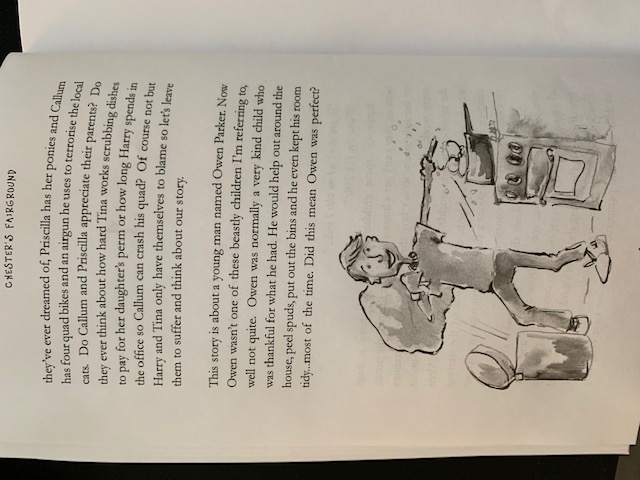 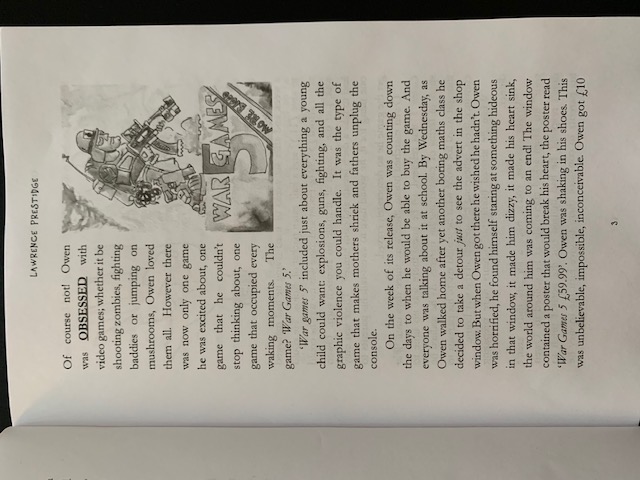 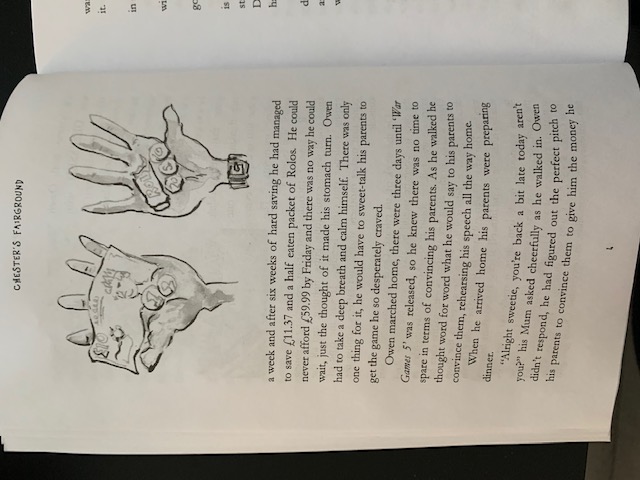 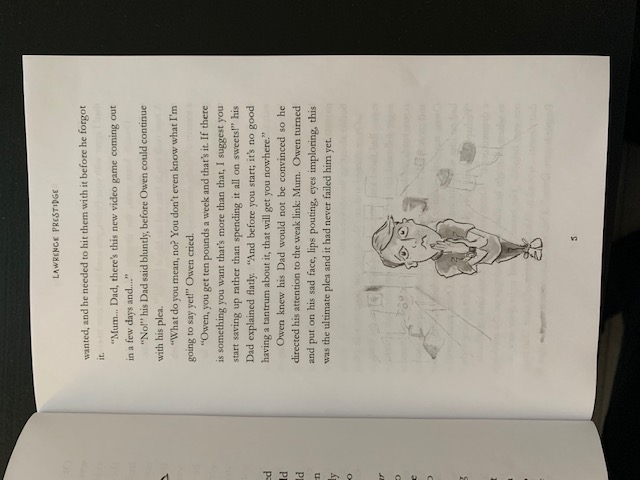 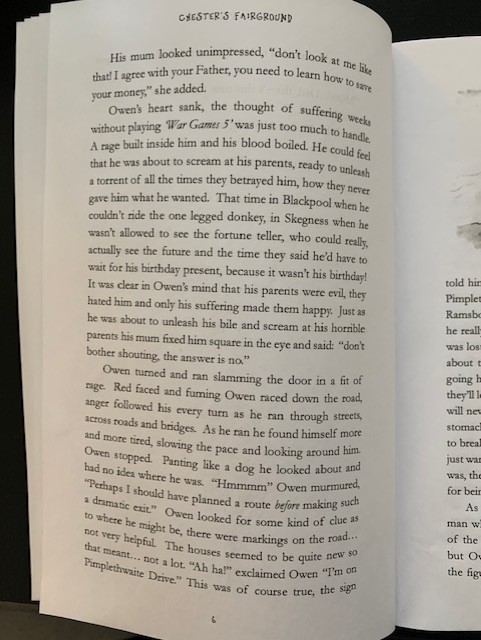 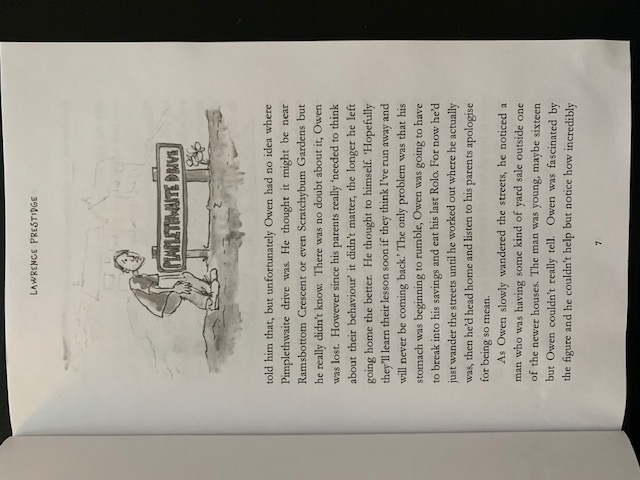 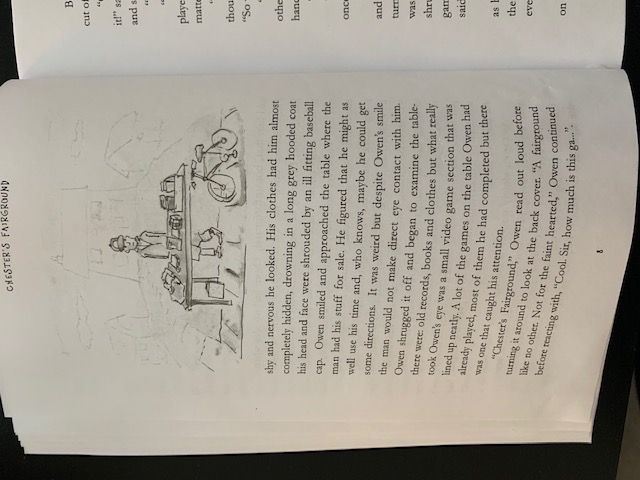 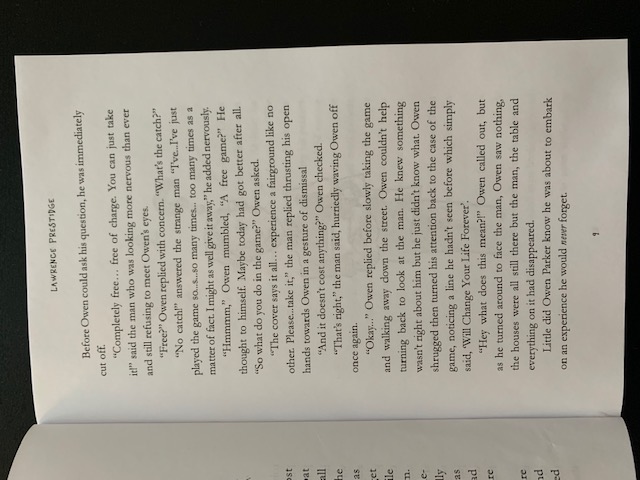 Chapter 1 – QuestionsWhy do you think the author uses so many questions in his writing? What do you think this achieves?What is the name of the game Owen wants to buy?How much does the game cost and how much money does Owen have? 3.b. How much more money does Owen need in order to buy the game?Choose a phrase which best describes how Owen reacted when his parent’s said no to buying him the game;Can you find 3 reasons why Owen thought his parent’s hated him?Where did Owen end up when he ran away from home?Why do you think the man having the yard sale looked nervous and shifty?Describe how Owen was feeling/thinking from the picture below.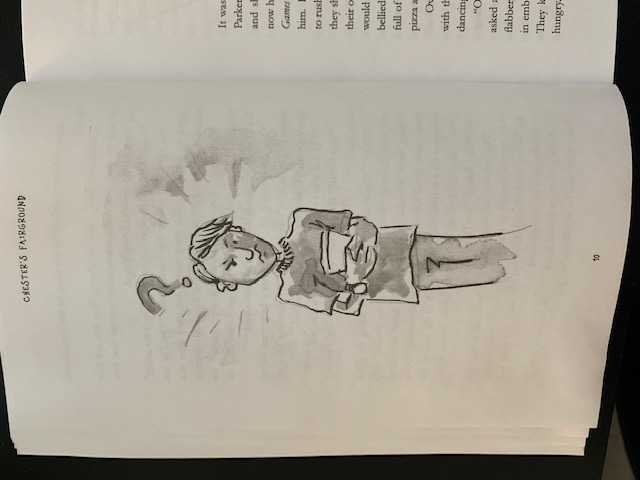 He was polite and understanding.He was angry and wanted to scream.He was calm and happy.